Администрация Дзержинского района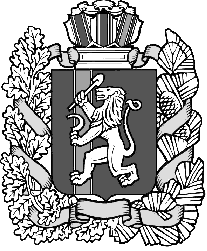 Красноярского краяПОСТАНОВЛЕНИЕс.Дзержинское14.07.2017										№ 385-пОб утверждении порядка предоставления грантов на развитие юридического лица или крестьянского (фермерского) хозяйства, в том числе порядка проведения конкурсного отбора, критериев отбора, порядка принятия решений о предоставлении грантов на развитие юридического лица или крестьянского (фермерского) хозяйства, перечней, форм и сроков предоставления и рассмотрения документов, необходимых для их получения, порядка возврата средств поддержки в случае нарушения условий, установленных при их предоставлении, а также перечня документов, подтверждающих целевое использование гранта на развитие юридического лица или крестьянского (фермерского) хозяйстваВо исполнение постановления администрации Дзержинского района от 16.01.2017 № 11-п «Об утверждении муниципальной программы «Устойчивое развитие сельских территорий Дзержинского района», руководствуясь ст. 19 Устава района, ПОСТАНОВЛЯЮ:1. Утвердить порядок предоставления грантов на развитие юридического лица или крестьянского (фермерского) хозяйства, в том числе порядка проведения конкурсного отбора, критериев отбора, порядка принятия решений о предоставлении грантов на развитие юридического лица или крестьянского (фермерского) хозяйства, перечней, форм и сроков предоставления и рассмотрения документов, необходимых для их получения, порядка возврата средств поддержки в случае нарушения условий, установленных при их предоставлении, а также перечня документов, подтверждающих целевое использование гранта на развитие юридического лица или крестьянского (фермерского) хозяйства согласно приложению к настоящему постановлению.2. Контроль, за исполнением настоящего постановления возложить на заместителя главы района по сельскому хозяйству и оперативному управлению С.Н. Сухарева.3. Постановление вступает в силу в день, следующий за днем его официального опубликования.Глава района								Д.Н. Ашаев